VSTUPNÍ DOTAZNÍK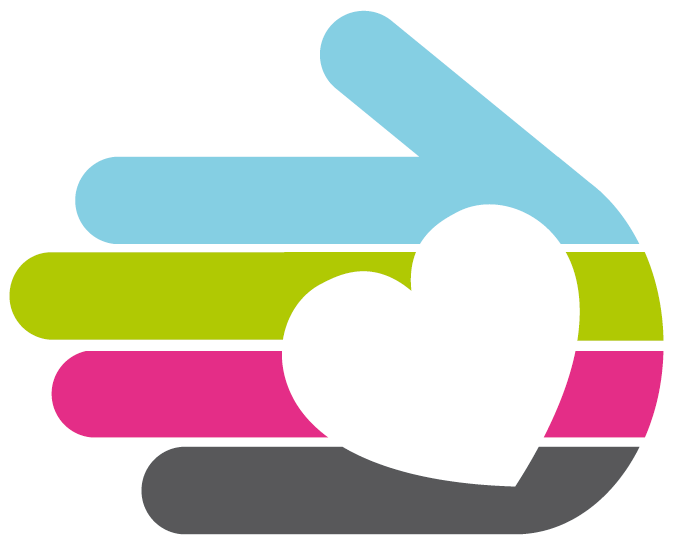 Choroby:   Operace a úrazy:  Užívané léky: Antikoncepce: Vitaminy, minerální látky, doplňky výživy, které užíváte: Potravinové alergie a intolerance (konkrétně rozepsat potraviny):Alergie na léky:Kouříte? (kolik denně)?:  Zdravotní zatížení v rodině (rodiče, prarodiče, sourozenci): Nejnižší hmotnost v dospělosti:							ve věku: Nejvyšší hmotnost v dospělosti (kromě těhotenství):			ve věku:Kdy začala Vaše hmotnost stoupat?  Co mělo pravděpodobně největší vliv na vzestup Vaší hmotnosti? (podtrhněte)Přejídání, Malá pohybová aktivita, Konec aktivního sportování, Těhotenství, Přechod, Nemoc, úraz, Léky, hormony, Rodinné nebo pracovní problémy, Vstup do manželství, Změna denního režimu (změna práce apod.), Postupné zvyšování hmotnosti postupem let.Jídelníček a stravovací návykyVyplňte prosím následující formuláře dle vzoru:A nyní již pokračujte dle vašeho skutečného příjmu potravinMáte pocity hladu?  ● nikdy ● občas •často ● stále ● hlad ne, ale „chutě“Jaká jsou vaše oblíbená jídla? (vypište)Máte rád(a) luštěniny? ● ano  ● ne   ● moc ne, sním občas nějakou (jakou- čočka)Máte rád/a ryby a mořské produkty? ● ano  ● ne  ● moc ne, sním občas nějaké (jaké- slaneček, makrela)Které nápoje upřednostňujete? voda, soda, minerálka, cola, limonáda, káva, tonic, čaj, pivo, jaké alkoholické nápoje pijete? víno, lihoviny, jinéJakou potravinu či jídlo nemáte rád/a, případně nesnášíte dobře?Zkušenosti se snižováním hmotnostiKolikrát jste dodržoval/a redukční režim: „oficiálně“(s nějakou organizací, s lékařem)? 			„neoficiálně“? Kolikrát jste byl/a úspěšný? O kolik kilogramů jste zhubl/a?  Při jaké dietě?( KJ/den) Za jak dlouho? Jak dlouho jste si hmotnost udržel/a? Užíval/a jste léky na hubnutí či jiné prostředky na hubnutí?		Jaké? S porovnáním s loňským rokem váha  ●vzrůstá (o kolik?), ●stojí na stejné hodnotě, ●klesá (o kolik?)Denní režimPracujete na směny? Pracovní doba: Kolik hodin v průměru denně spíte? V kolik hodin vstáváte:  V kolik hodin odcházíte do postele:Kolik hodin týdně se přibližně věnujete domácím pracím:  Kolik hodin se věnujete ostatním koníčkům? 		Jakým?Pohybová aktivitaVyplňte prosím následující dotazník (zaškrtněte)Do práce (školy) jezdíte: 	● MHD ●autem ● chodíte pěškyMáte sedavý způsob zaměstnání? 	●ano  ● neSportování vás: 		●baví ●cvičíte z nutnosti ●nedonutíte seKteré sporty jsou vám bližší: 		●rychlé ●pomalé ●žádnéKterou pohybovou aktivitu byste upřednostňoval v průběhu redukce své váhy? Vypište:  Svým podpisem dávám výslovný souhlas k použití všech svých výše uvedených osobních údajů za účelem jejich zpracování.                                        Díky za Váš čas, který jste věnovali sobě.Datum: Podpis:Základní informace o klientoviZákladní informace o klientoviJméno:Bydliště:Tel. číslo:e-mail:Věk:Váha:Výška:Dotazník na zjišťování rodinné anamnézyDotazník na zjišťování rodinné anamnézyDotazník na zjišťování rodinné anamnézyDotazník na zjišťování rodinné anamnézyDotazník na zjišťování rodinné anamnézyOnemocnění:Výskyt u kolika příbuzných:Výskyt u kolika příbuzných:Výskyt u kolika příbuzných:Výskyt u kolika příbuzných:Onemocnění:Žádný123Srdeční infarkt, nebo jiné závažné formy ICHS 0 1 2 3Vysoký krevní tlak 0 1 2 3Mozková mrtvice 0 1 2 3Cukrovka 0 1 2 3Obezita 0 1 2 3Rakovina tlustého střeva nebo konečníku 0 1 2 3Rakovina prsu 0 1 2 3Jiná, nebo blíže neurčená rakovina 0 1 2 3VZOR -  formulář k dennímu zápisuVZOR -  formulář k dennímu zápisuVZOR -  formulář k dennímu zápisuVZOR -  formulář k dennímu zápisuVZOR -  formulář k dennímu zápisuVZOR -  formulář k dennímu zápisuVZOR -  formulář k dennímu zápisuČas(od-do)Druh jídla a pití, včetně množství v gMnožství jídla a pitíStupeň hladu¹Společenská situace² (místo)Činnost při jídleNálada37.45-8.00- káva s cukrem - listová buchta s povidly - 2 dcl kávy, 1 kostka cukru- 6 kusů buchty (kus 60 g)3v práci samažádná213-13.30- Špenátové těstoviny s mrkví a špekem (300 g), - káva s cukrem a mlékem - 200 g těstovin - vařených, 100 g mrkve, 20g. Špeku - 2 dcl kávy, 1 kostka cukru, trocha mléka3v restauraci s přítelkyníhovor116-16.15Káva, cukr2 dcl, 5 gsama,domažádná317- 17.30Chleba se šunkovou pěnou a pažitkou, bůček½ krajíčku                       40 g100 g4sama,domažádná318-19.00Heřmánkový čaj0,5 l4sama,domažádná3¹Použijte následující hodnocení: 0 = ne hladný, 2 = hladný, 3 = velmi hladný, 4 = chuť²Označte aktivity, případně s kým je provádíte3stupnice nálady 1-5 (1 vynikající -  5 „pod psa“)¹Použijte následující hodnocení: 0 = ne hladný, 2 = hladný, 3 = velmi hladný, 4 = chuť²Označte aktivity, případně s kým je provádíte3stupnice nálady 1-5 (1 vynikající -  5 „pod psa“)¹Použijte následující hodnocení: 0 = ne hladný, 2 = hladný, 3 = velmi hladný, 4 = chuť²Označte aktivity, případně s kým je provádíte3stupnice nálady 1-5 (1 vynikající -  5 „pod psa“)¹Použijte následující hodnocení: 0 = ne hladný, 2 = hladný, 3 = velmi hladný, 4 = chuť²Označte aktivity, případně s kým je provádíte3stupnice nálady 1-5 (1 vynikající -  5 „pod psa“)¹Použijte následující hodnocení: 0 = ne hladný, 2 = hladný, 3 = velmi hladný, 4 = chuť²Označte aktivity, případně s kým je provádíte3stupnice nálady 1-5 (1 vynikající -  5 „pod psa“)¹Použijte následující hodnocení: 0 = ne hladný, 2 = hladný, 3 = velmi hladný, 4 = chuť²Označte aktivity, případně s kým je provádíte3stupnice nálady 1-5 (1 vynikající -  5 „pod psa“)¹Použijte následující hodnocení: 0 = ne hladný, 2 = hladný, 3 = velmi hladný, 4 = chuť²Označte aktivity, případně s kým je provádíte3stupnice nálady 1-5 (1 vynikající -  5 „pod psa“)Formulář k dennímu zápisu – PONDĚLÍFormulář k dennímu zápisu – PONDĚLÍFormulář k dennímu zápisu – PONDĚLÍFormulář k dennímu zápisu – PONDĚLÍFormulář k dennímu zápisu – PONDĚLÍFormulář k dennímu zápisu – PONDĚLÍFormulář k dennímu zápisu – PONDĚLÍČas  (od-do)Druh jídla a pitíMnožství jídla a pitíStupeň hladu¹Společenská situace² (místo)Činnost při jídleNálada3SnídaněSvačinaObědSvačinaVečeře2. Večeře¹Použijte následující hodnocení: 0 = ne hladný, 2 = hladný, 3 = velmi hladný, 4 = chuť²Označte aktivity, případně s kým je provádíte3stupnice nálady 1-5 (1 vynikající -  5 „pod psa)¹Použijte následující hodnocení: 0 = ne hladný, 2 = hladný, 3 = velmi hladný, 4 = chuť²Označte aktivity, případně s kým je provádíte3stupnice nálady 1-5 (1 vynikající -  5 „pod psa)¹Použijte následující hodnocení: 0 = ne hladný, 2 = hladný, 3 = velmi hladný, 4 = chuť²Označte aktivity, případně s kým je provádíte3stupnice nálady 1-5 (1 vynikající -  5 „pod psa)¹Použijte následující hodnocení: 0 = ne hladný, 2 = hladný, 3 = velmi hladný, 4 = chuť²Označte aktivity, případně s kým je provádíte3stupnice nálady 1-5 (1 vynikající -  5 „pod psa)¹Použijte následující hodnocení: 0 = ne hladný, 2 = hladný, 3 = velmi hladný, 4 = chuť²Označte aktivity, případně s kým je provádíte3stupnice nálady 1-5 (1 vynikající -  5 „pod psa)¹Použijte následující hodnocení: 0 = ne hladný, 2 = hladný, 3 = velmi hladný, 4 = chuť²Označte aktivity, případně s kým je provádíte3stupnice nálady 1-5 (1 vynikající -  5 „pod psa)¹Použijte následující hodnocení: 0 = ne hladný, 2 = hladný, 3 = velmi hladný, 4 = chuť²Označte aktivity, případně s kým je provádíte3stupnice nálady 1-5 (1 vynikající -  5 „pod psa)Formulář k dennímu zápisu – ÚTERÝFormulář k dennímu zápisu – ÚTERÝFormulář k dennímu zápisu – ÚTERÝFormulář k dennímu zápisu – ÚTERÝFormulář k dennímu zápisu – ÚTERÝFormulář k dennímu zápisu – ÚTERÝFormulář k dennímu zápisu – ÚTERÝČas  (od-do)Druh jídla a pitíMnožství jídla a pitíStupeň hladu¹Společenská situace² (místo)Činnost při jídleNálada3SnídaněSvačinaObědSvačinaVečeře2. Večeře¹Použijte následující hodnocení: 0 = ne hladný, 2 = hladný, 3 = velmi hladný, 4 = chuť²Označte aktivity, případně s kým je provádíte3stupnice nálady 1-5 (1 vynikající -  5 „pod psa)¹Použijte následující hodnocení: 0 = ne hladný, 2 = hladný, 3 = velmi hladný, 4 = chuť²Označte aktivity, případně s kým je provádíte3stupnice nálady 1-5 (1 vynikající -  5 „pod psa)¹Použijte následující hodnocení: 0 = ne hladný, 2 = hladný, 3 = velmi hladný, 4 = chuť²Označte aktivity, případně s kým je provádíte3stupnice nálady 1-5 (1 vynikající -  5 „pod psa)¹Použijte následující hodnocení: 0 = ne hladný, 2 = hladný, 3 = velmi hladný, 4 = chuť²Označte aktivity, případně s kým je provádíte3stupnice nálady 1-5 (1 vynikající -  5 „pod psa)¹Použijte následující hodnocení: 0 = ne hladný, 2 = hladný, 3 = velmi hladný, 4 = chuť²Označte aktivity, případně s kým je provádíte3stupnice nálady 1-5 (1 vynikající -  5 „pod psa)¹Použijte následující hodnocení: 0 = ne hladný, 2 = hladný, 3 = velmi hladný, 4 = chuť²Označte aktivity, případně s kým je provádíte3stupnice nálady 1-5 (1 vynikající -  5 „pod psa)¹Použijte následující hodnocení: 0 = ne hladný, 2 = hladný, 3 = velmi hladný, 4 = chuť²Označte aktivity, případně s kým je provádíte3stupnice nálady 1-5 (1 vynikající -  5 „pod psa)Formulář k dennímu zápisu – STŘEDAFormulář k dennímu zápisu – STŘEDAFormulář k dennímu zápisu – STŘEDAFormulář k dennímu zápisu – STŘEDAFormulář k dennímu zápisu – STŘEDAFormulář k dennímu zápisu – STŘEDAFormulář k dennímu zápisu – STŘEDAČas  (od-do)Druh jídla a pitíMnožství jídla a pitíStupeň hladu¹Společenská situace² (místo)Činnost při jídleNálada3SnídaněSvačinaObědSvačinaVečeře2. Večeře¹Použijte následující hodnocení: 0 = ne hladný, 2 = hladný, 3 = velmi hladný, 4 = chuť²Označte aktivity, případně s kým je provádíte3stupnice nálady 1-5 (1 vynikající -  5 „pod psa)¹Použijte následující hodnocení: 0 = ne hladný, 2 = hladný, 3 = velmi hladný, 4 = chuť²Označte aktivity, případně s kým je provádíte3stupnice nálady 1-5 (1 vynikající -  5 „pod psa)¹Použijte následující hodnocení: 0 = ne hladný, 2 = hladný, 3 = velmi hladný, 4 = chuť²Označte aktivity, případně s kým je provádíte3stupnice nálady 1-5 (1 vynikající -  5 „pod psa)¹Použijte následující hodnocení: 0 = ne hladný, 2 = hladný, 3 = velmi hladný, 4 = chuť²Označte aktivity, případně s kým je provádíte3stupnice nálady 1-5 (1 vynikající -  5 „pod psa)¹Použijte následující hodnocení: 0 = ne hladný, 2 = hladný, 3 = velmi hladný, 4 = chuť²Označte aktivity, případně s kým je provádíte3stupnice nálady 1-5 (1 vynikající -  5 „pod psa)¹Použijte následující hodnocení: 0 = ne hladný, 2 = hladný, 3 = velmi hladný, 4 = chuť²Označte aktivity, případně s kým je provádíte3stupnice nálady 1-5 (1 vynikající -  5 „pod psa)¹Použijte následující hodnocení: 0 = ne hladný, 2 = hladný, 3 = velmi hladný, 4 = chuť²Označte aktivity, případně s kým je provádíte3stupnice nálady 1-5 (1 vynikající -  5 „pod psa)Formulář k dennímu zápisu – ČTVRTEKFormulář k dennímu zápisu – ČTVRTEKFormulář k dennímu zápisu – ČTVRTEKFormulář k dennímu zápisu – ČTVRTEKFormulář k dennímu zápisu – ČTVRTEKFormulář k dennímu zápisu – ČTVRTEKFormulář k dennímu zápisu – ČTVRTEKČas  (od-do)Druh jídla a pitíMnožství jídla a pitíStupeň hladu¹Společenská situace² (místo)Činnost při jídleNálada3SnídaněSvačinaObědSvačinaVečeře2. Večeře¹Použijte následující hodnocení: 0 = ne hladný, 2 = hladný, 3 = velmi hladný, 4 = chuť²Označte aktivity, případně s kým je provádíte3stupnice nálady 1-5 (1 vynikající -  5 „pod psa)¹Použijte následující hodnocení: 0 = ne hladný, 2 = hladný, 3 = velmi hladný, 4 = chuť²Označte aktivity, případně s kým je provádíte3stupnice nálady 1-5 (1 vynikající -  5 „pod psa)¹Použijte následující hodnocení: 0 = ne hladný, 2 = hladný, 3 = velmi hladný, 4 = chuť²Označte aktivity, případně s kým je provádíte3stupnice nálady 1-5 (1 vynikající -  5 „pod psa)¹Použijte následující hodnocení: 0 = ne hladný, 2 = hladný, 3 = velmi hladný, 4 = chuť²Označte aktivity, případně s kým je provádíte3stupnice nálady 1-5 (1 vynikající -  5 „pod psa)¹Použijte následující hodnocení: 0 = ne hladný, 2 = hladný, 3 = velmi hladný, 4 = chuť²Označte aktivity, případně s kým je provádíte3stupnice nálady 1-5 (1 vynikající -  5 „pod psa)¹Použijte následující hodnocení: 0 = ne hladný, 2 = hladný, 3 = velmi hladný, 4 = chuť²Označte aktivity, případně s kým je provádíte3stupnice nálady 1-5 (1 vynikající -  5 „pod psa)¹Použijte následující hodnocení: 0 = ne hladný, 2 = hladný, 3 = velmi hladný, 4 = chuť²Označte aktivity, případně s kým je provádíte3stupnice nálady 1-5 (1 vynikající -  5 „pod psa)Formulář k dennímu zápisu – PÁTEKFormulář k dennímu zápisu – PÁTEKFormulář k dennímu zápisu – PÁTEKFormulář k dennímu zápisu – PÁTEKFormulář k dennímu zápisu – PÁTEKFormulář k dennímu zápisu – PÁTEKFormulář k dennímu zápisu – PÁTEKČas  (od-do)Druh jídla a pitíMnožství jídla a pitíStupeň hladu¹Společenská situace² (místo)Činnost při jídleNálada3SnídaněSvačinaObědSvačinaVečeře2. Večeře¹Použijte následující hodnocení: 0 = ne hladný, 2 = hladný, 3 = velmi hladný, 4 = chuť²Označte aktivity, případně s kým je provádíte3stupnice nálady 1-5 (1 vynikající -  5 „pod psa)¹Použijte následující hodnocení: 0 = ne hladný, 2 = hladný, 3 = velmi hladný, 4 = chuť²Označte aktivity, případně s kým je provádíte3stupnice nálady 1-5 (1 vynikající -  5 „pod psa)¹Použijte následující hodnocení: 0 = ne hladný, 2 = hladný, 3 = velmi hladný, 4 = chuť²Označte aktivity, případně s kým je provádíte3stupnice nálady 1-5 (1 vynikající -  5 „pod psa)¹Použijte následující hodnocení: 0 = ne hladný, 2 = hladný, 3 = velmi hladný, 4 = chuť²Označte aktivity, případně s kým je provádíte3stupnice nálady 1-5 (1 vynikající -  5 „pod psa)¹Použijte následující hodnocení: 0 = ne hladný, 2 = hladný, 3 = velmi hladný, 4 = chuť²Označte aktivity, případně s kým je provádíte3stupnice nálady 1-5 (1 vynikající -  5 „pod psa)¹Použijte následující hodnocení: 0 = ne hladný, 2 = hladný, 3 = velmi hladný, 4 = chuť²Označte aktivity, případně s kým je provádíte3stupnice nálady 1-5 (1 vynikající -  5 „pod psa)¹Použijte následující hodnocení: 0 = ne hladný, 2 = hladný, 3 = velmi hladný, 4 = chuť²Označte aktivity, případně s kým je provádíte3stupnice nálady 1-5 (1 vynikající -  5 „pod psa)Formulář k dennímu zápisu – SOBOTAFormulář k dennímu zápisu – SOBOTAFormulář k dennímu zápisu – SOBOTAFormulář k dennímu zápisu – SOBOTAFormulář k dennímu zápisu – SOBOTAFormulář k dennímu zápisu – SOBOTAFormulář k dennímu zápisu – SOBOTAČas  (od-do)Druh jídla a pitíMnožství jídla a pitíStupeň hladu¹Společenská situace² (místo)Činnost při jídleNálada3SnídaněSvačinaObědSvačinaVečeře2. Večeře¹Použijte následující hodnocení: 0 = ne hladný, 2 = hladný, 3 = velmi hladný, 4 = chuť²Označte aktivity, případně s kým je provádíte3stupnice nálady 1-5 (1 vynikající -  5 „pod psa)¹Použijte následující hodnocení: 0 = ne hladný, 2 = hladný, 3 = velmi hladný, 4 = chuť²Označte aktivity, případně s kým je provádíte3stupnice nálady 1-5 (1 vynikající -  5 „pod psa)¹Použijte následující hodnocení: 0 = ne hladný, 2 = hladný, 3 = velmi hladný, 4 = chuť²Označte aktivity, případně s kým je provádíte3stupnice nálady 1-5 (1 vynikající -  5 „pod psa)¹Použijte následující hodnocení: 0 = ne hladný, 2 = hladný, 3 = velmi hladný, 4 = chuť²Označte aktivity, případně s kým je provádíte3stupnice nálady 1-5 (1 vynikající -  5 „pod psa)¹Použijte následující hodnocení: 0 = ne hladný, 2 = hladný, 3 = velmi hladný, 4 = chuť²Označte aktivity, případně s kým je provádíte3stupnice nálady 1-5 (1 vynikající -  5 „pod psa)¹Použijte následující hodnocení: 0 = ne hladný, 2 = hladný, 3 = velmi hladný, 4 = chuť²Označte aktivity, případně s kým je provádíte3stupnice nálady 1-5 (1 vynikající -  5 „pod psa)¹Použijte následující hodnocení: 0 = ne hladný, 2 = hladný, 3 = velmi hladný, 4 = chuť²Označte aktivity, případně s kým je provádíte3stupnice nálady 1-5 (1 vynikající -  5 „pod psa)Formulář k dennímu zápisu – NEDĚLEFormulář k dennímu zápisu – NEDĚLEFormulář k dennímu zápisu – NEDĚLEFormulář k dennímu zápisu – NEDĚLEFormulář k dennímu zápisu – NEDĚLEFormulář k dennímu zápisu – NEDĚLEFormulář k dennímu zápisu – NEDĚLEČas  (od-do)Druh jídla a pitíMnožství jídla a pitíStupeň hladu¹Společenská situace² (místo)Činnost při jídleNálada3SnídaněSvačinaObědSvačinaVečeře2. Večeře¹Použijte následující hodnocení: 0 = ne hladný, 2 = hladný, 3 = velmi hladný, 4 = chuť²Označte aktivity, případně s kým je provádíte3stupnice nálady 1-5 (1 vynikající -  5 „pod psa)¹Použijte následující hodnocení: 0 = ne hladný, 2 = hladný, 3 = velmi hladný, 4 = chuť²Označte aktivity, případně s kým je provádíte3stupnice nálady 1-5 (1 vynikající -  5 „pod psa)¹Použijte následující hodnocení: 0 = ne hladný, 2 = hladný, 3 = velmi hladný, 4 = chuť²Označte aktivity, případně s kým je provádíte3stupnice nálady 1-5 (1 vynikající -  5 „pod psa)¹Použijte následující hodnocení: 0 = ne hladný, 2 = hladný, 3 = velmi hladný, 4 = chuť²Označte aktivity, případně s kým je provádíte3stupnice nálady 1-5 (1 vynikající -  5 „pod psa)¹Použijte následující hodnocení: 0 = ne hladný, 2 = hladný, 3 = velmi hladný, 4 = chuť²Označte aktivity, případně s kým je provádíte3stupnice nálady 1-5 (1 vynikající -  5 „pod psa)¹Použijte následující hodnocení: 0 = ne hladný, 2 = hladný, 3 = velmi hladný, 4 = chuť²Označte aktivity, případně s kým je provádíte3stupnice nálady 1-5 (1 vynikající -  5 „pod psa)¹Použijte následující hodnocení: 0 = ne hladný, 2 = hladný, 3 = velmi hladný, 4 = chuť²Označte aktivity, případně s kým je provádíte3stupnice nálady 1-5 (1 vynikající -  5 „pod psa)Zápis tělesné aktivityZápis tělesné aktivityZápis tělesné aktivityZápis tělesné aktivityZápis tělesné aktivityMírná  TA(jakákoliv přesahující 
10 min), doba trváníStřední  TA(déle než 20 min do mírného zapocení)Vyšší  TA(intenzivní trénink déle než 30 min, jaký?)PondělídopolednePondělíodpolednePondělívečercelkemcelkemÚterýdopoledneÚterýodpoledneÚterývečercelkemcelkemStředadopoledneStředaodpoledneStředavečercelkemcelkemČtvrtekdopoledneČtvrtekodpoledneČtvrtekvečercelkemcelkemPátekdopolednePátekodpolednePátekvečercelkemcelkemSobotadopoledneSobotaodpoledneSobotavečercelkemcelkemNeděledopoledneNeděleodpoledneNedělevečercelkemcelkemTýden celkemTýden celkem